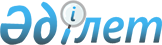 "2020-2022 жылдарға арналған Ғ.Мұратбаев ауылдық округінің бюджеті туралы" Қазалы аудандық мәслихатының 2019 жылғы 26 желтоқсандағы № 366 шешіміне өзгерістер енгізу туралыҚызылорда облысы Қазалы аудандық мәслихатының 2020 жылғы 24 тамыздағы № 469 шешімі. Қызылорда облысының Әділет департаментінде 2020 жылғы 27 тамызда № 7604 болып тіркелді
      "Қазақстан Республикасының Бюджет кодексі" Қазақстан Республикасының 2008 жылғы 4 желтоқсандағы Кодексінің 109-1-бабына, "Қазақстан Республикасындағы жергілікті мемлекеттік басқару және өзін-өзі басқару туралы" Қазақстан Республикасының 2001 жылғы 23 қаңтардағы Заңының 6-бабының 2-7-тармағына сәйкес, Қазалы аудандық мәслихаты ШЕШІМ ҚАБЫЛДАДЫ:
      1. "2020-2022 жылдарға арналған Ғ.Мұратбаев ауылдық округінің бюджеті туралы" Қазалы аудандық мәслихатының 2019 жылғы 26 желтоқсандағы № 366 шешіміне (нормативтік құқықтық актілерді мемлекеттік тіркеу Тізілімінде 7129 нөмерімен тіркелген, 2020 жылғы 11 қаңтарда Қазақстан Республикасының нормативтік құқықтық актілердің эталондық бақылау банкінде жарияланған) мынадай өзгерістер енгізілсін:
      1-тармақ жаңа редакцияда жазылсын:
      "1. 2020-2022 жылдарға арналған Ғ.Мұратбаев ауылдық округінің бюджеті 1, 2, 3-қосымшаларға сәйкес, оның ішінде 2020 жылға мынадай көлемдерде бекітілсін:
      1) кірістер – 136927 мың теңге, оның ішінде:
      салықтық түсімдер – 2817 мың теңге;
      трансферттер түсімдері – 134110 мың теңге;
      2) шығындар – 136927 мың теңге;
      3) таза бюджеттік кредиттеу – 0;
      бюджеттік кредиттер – 0;
      бюджеттік кредиттерді өтеу – 0;
      4) қаржы активтерімен операциялар бойынша сальдо – 0;
      қаржы активтерін сатып алу – 0;
      мемлекеттің қаржы активтерін сатудан түсетін түсімдер – 0;
      5) бюджет тапшылығы (профициті) – 0;
      6) бюджет тапшылығын қаржыландыру (профицитті пайдалану) – 0.".
      2-тармақтың 1), 2) тармақшалары жаңа редакцияда жазылсын:
      "1) әкім аппараты қызметін қамтамасыз ету шығындарына 9272 мың теңге;
      2) көлік инфрақұрылымын орташа жөндеуге 5804 мың теңге.".
      3-тармақтың 1) тармақшасы жаңа редакцияда жазылсын:
      "1) білім беру 7366 мың теңге;".
      Аталған шешімнің 1-қосымшасы осы шешімнің қосымшасына сәйкес жаңа редакцияда жазылсын.
      2. Осы шешім 2020 жылғы 1 қаңтардан бастап қолданысқа енгізіледі және ресми жариялауға жатады. 2020 жылға арналған Ғ.Мұратбаев ауылдық округінің бюджеті
					© 2012. Қазақстан Республикасы Әділет министрлігінің «Қазақстан Республикасының Заңнама және құқықтық ақпарат институты» ШЖҚ РМК
				
      Қазалы аудандық мәслихатының кезектен тыс LХIIІ сессиясының төрағасы 

Ж. КОЛАНОВА

      Қазалы аудандық мәслихат хатшысы 

К. НАЗЫМБЕКОВ
Қазалы аудандық мәслихатының
2020 жылғы 24 тамызы
№ 469 шешіміне қосымшаҚазалы аудандық мәслихатының
2019 жылғы 26 желтоқсандағы
№ 366 шешіміне 1-қосымша
Санаты
Санаты
Санаты
Санаты
Сомасы, мың теңге
Сыныбы
Сыныбы
Сыныбы
Кіші сыныбы
Кіші сыныбы
Атауы
1. Кірістер
136927
1
Салықтық түсімдер
2817
01
Табыс салығы
575
2
Жеке табыс салығы
575
04
Меншiкке салынатын салықтар
2242
1
Мүлiкке салынатын салықтар
233
3
Жер салығы
237
4
Көлiк құралдарына салынатын салық
1772
4
Трансферттердің түсімдері
134110
02
Мемлекеттiк басқарудың жоғары тұрған органдарынан түсетiн трансферттер
134110
3
Аудандардың (облыстық маңызы бар қаланың) бюджетінен трансферттер
134110
Функционалдық топ
Функционалдық топ
Функционалдық топ
Функционалдық топ
Бюджеттік бағдарламалардың әкiмшiсi
Бюджеттік бағдарламалардың әкiмшiсi
Бюджеттік бағдарламалардың әкiмшiсi
Бағдарлама
Бағдарлама
Атауы
2. Шығындар
136927
1
Жалпы сипаттағы мемлекеттiк қызметтер
38412
124
Аудандық маңызы бар қала, ауыл, кент, ауылдық округ әкімінің аппараты
38412
001
Аудандық маңызы бар қала, ауыл, кент, ауылдық округ әкімінің қызметін қамтамасыз ету жөніндегі қызметтер
32712
022
Мемлекеттік органның күрделі шығыстары
5700
4
Бiлiм беру
69615
124
Аудандық маңызы бар қала, ауыл, кент, ауылдық округ әкімінің аппараты
69615
041
Мектепке дейінгі білім беру ұйымдарында мемлекеттік білім беру тапсырысын іске асыруға
69615
7
Тұрғын үй-коммуналдық шаруашылық
7679
124
Аудандық маңызы бар қала, ауыл, кент, ауылдық округ әкімінің аппараты
7679
008
Елді мекендердегі көшелерді жарықтандыру
5226
009
Елді мекендердің санитариясын қамтамасыз ету
447
011
Елді мекендерді абаттандыру мен көгалдандыру
2006
8
Мәдениет, спорт, туризм және ақпараттық кеңістiк
15417
124
Аудандық маңызы бар қала, ауыл, кент, ауылдық округ әкімінің аппараты
15417
006
Жергілікті деңгейде мәдени-демалыс жұмысын қолдау
15417
12
Көлік және коммуникация
5804
124
Аудандық маңызы бар қала, ауыл, кент, ауылдық округ әкімінің аппараты
5804
013
Аудандық маңызы бар қалаларда, ауылдарда, кенттерде, ауылдық округтерде автомобиль жолдарының жұмыс істеуін қамтамасыз ету
5804
3. Таза бюджеттік кредиттеу
0
Бюджеттік кредиттер
0
Бюджеттік кредиттерді өтеу
0
4. Қаржы активтерімен операциялар бойынша сальдо
0
Қаржы активтерін сатып алу
0
Мемлекеттің қаржы активтерін сатудан түсетін түсімдер
0
5. Бюджет тапшылығы (профициті)
0
6. Бюджет тапшылығын қаржыландыру (профицитін пайдалану)
0